 На Руси был широко распространён весенний старинный обряд – выпускать птиц, содержащихся в клетках.   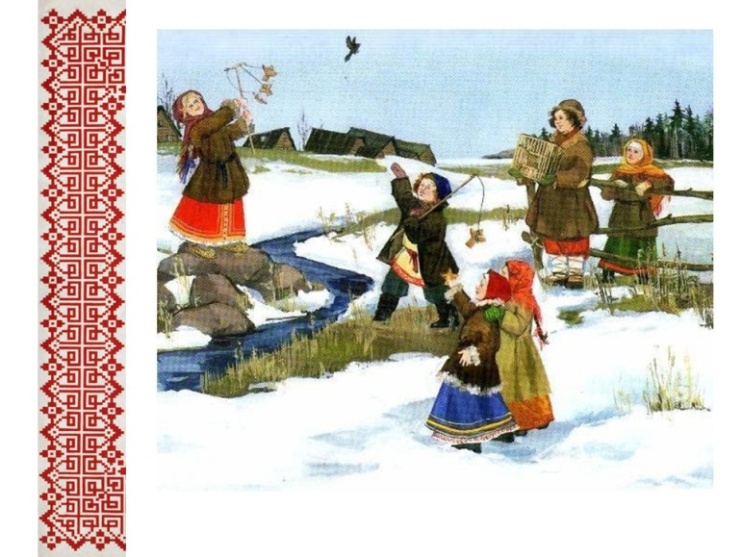 Печёных птичек раздавали детям, и те с криком и звонким смехом бежали закликать жаворонков. Заклички в разных местах отличались друг от друга, хотя односременно были и похожи.Уж вы, кулички-жаворонки Солетайтеся, сокликайтеся.Весна-красна, на чем пришла?– На сошечке, на бороночке.На лошадиной голове,На овсяном снопочку,На ржаном колосочку,На пшеничном зёрнышеку-у!                                        (Орловская губерния)Уж ты пташечка,ты залётная!Ты слетай на синё море,Ты возьми ключи весенние,Замкни зиму, отомкни лето!                                       (Смоленская губерния)________________________________________Жаворонки, прилетите!Красну весну принесите!Нам зима-то надоела,Весь хлеб у нас поелаНет ни хлеба, ни картошкиСамовар стоит на окошкеЧай я выпил, сахар съел,Самовар на кол надел.                                 (Саратовская губерния)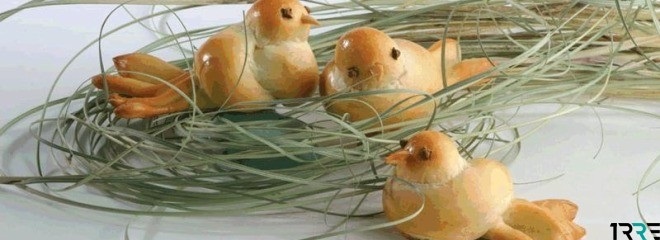 Составитель: библиограф Долгова С. И.МБУК  « Угранская  РЦБС»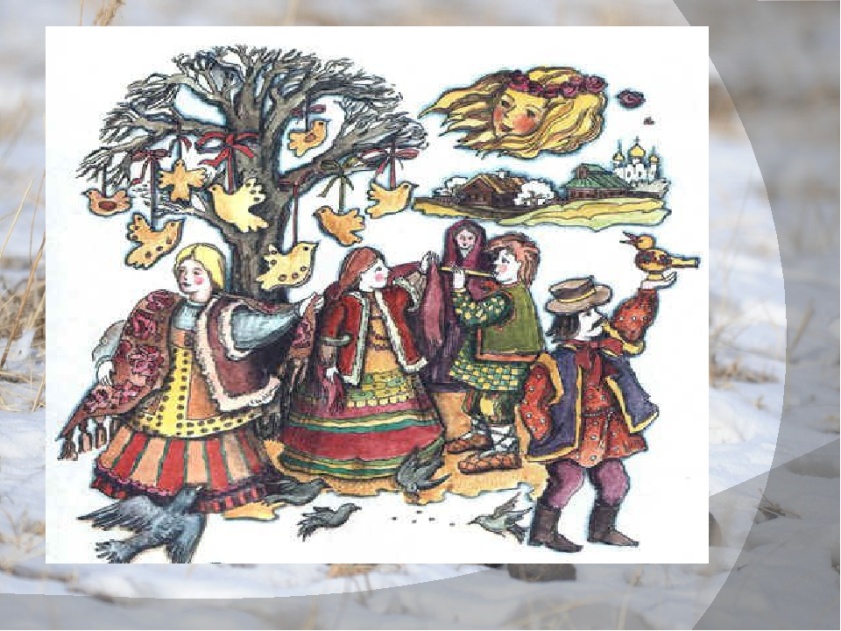 (Информационная  памятка)Угра2022Сороки (Жаворонки) – праздник, который относится к христианской вере, но имеет корни в Древней Руси. Является днём памяти Сорока мучеников Севастийских. Праздник связан с весенним равноденствием.На сороки день с ночью меряются.  Зима кончается, весна начинается.На Руси единого дня или недели для празднования встречи весны  не  было.В каждой местности эта дата определялась по народным приметам.  Во многих краях России весну встречали когда «сорок птиц прилетают, сорок пичуг на Русь пробираются». Наиболее массовый характер праздник принимал в один из воскрестных дней марта, а с принятием христианства стал отмечаться  22 марта.В представлении наших предков-славян пернатые гости из жарких стран на своих крыльях приносили весну. Одними из первых птиц прилетают жаворонки. 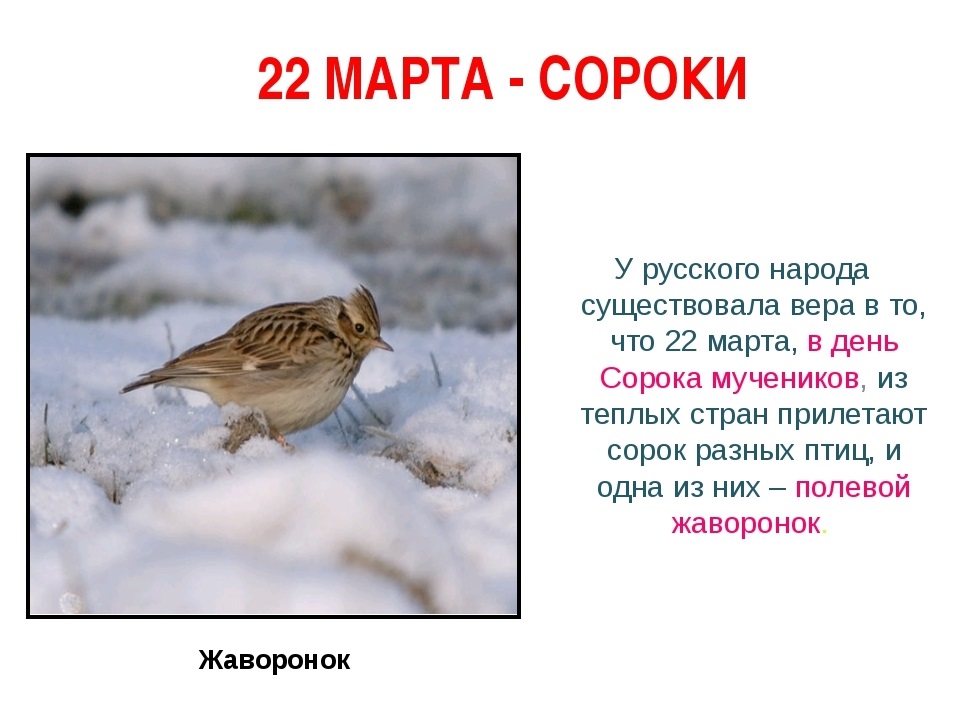 Сколько проталинков – столько и жаворонков.К началу праздника у славянских народов выпекали из теста самое разнообразное обрядовое печенье. Однако особое место занимала выпечка различных птичек: жаворонков, галок, скворцов, чувиликов (воробьёв).  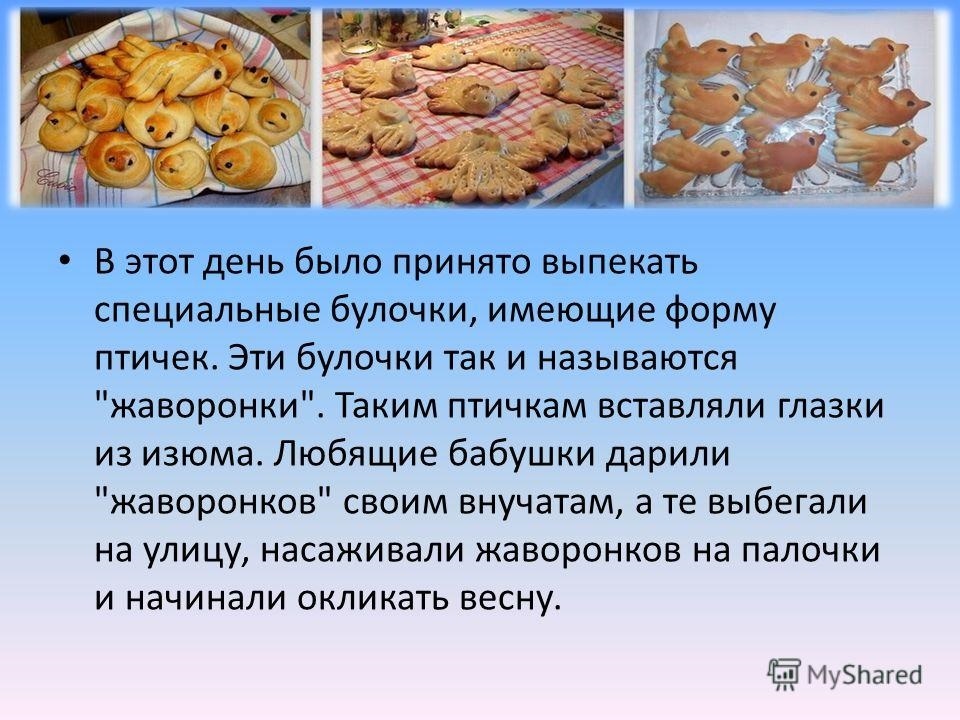  Печёных жаворонков вешали на колья, нанизывали на вилы и поднимали ввысь к небу. Люди ходили по улицам с румяными птичками и, подбрасывая их высоко вверх, пели зазывные песенки-веснянки.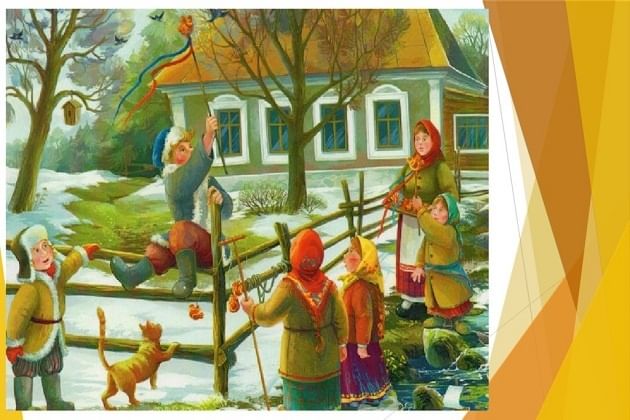  Есть народная примета:Сорок мучеников – сорок утренников (предстоит ещё сорок заморозков). С 22 марта до Зосимы-пчельника       (30 апреля)  считается сорок утренних морозов. Если утренники с этого дня продолжаются постоянно, то лето будет тёплое. На сороки хозяйки пекли из ржаной или овсяной муки сорок шариков – «сороки святые – колобаны золотые» и по одному шарику выбрасывали каждый день за окошко, приговаривая:Мороз, красный нос,Вот тебе хлеб и овёс,А теперь убирайся,Подобру-поздорову!